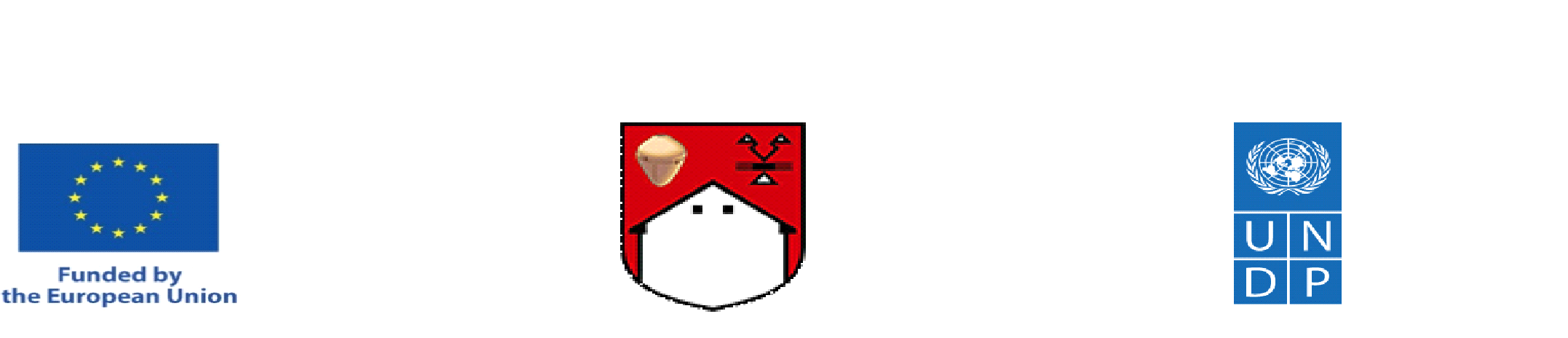 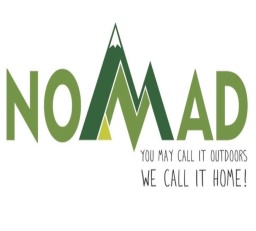 Shtojca 7FTESË PËR OFERTËEmri:Adresa:	E-mail: 	Afati i dorëzimit të ofertës: 	04/03/2024	 Nomad Kosova po zbaton projektin “Promovimi dhe ngritja e kapaciteteve lokale të turizmit malore në komunën e Skenderajt.” në kuadër të Programit Rajonal mbi Demokracinë Lokale në Ballkanin Perëndimor 2 (ReLOaD2), i cili financohet nga Bashkimi Evropian dhe zbatohet nga Programi i Kombeve të Bashkuara për Zhvillim (UNDP), duke mbështetur komunat në zhvillimin e mekanizmave transparente të financimit për OSHC-të, në mënyrë që të përmirësojë ofrimin e shërbimeve për qytetarët në komunitetin lokal.Synimi i projektit  “Promovimi dhe ngritja e kapaciteteve lokale të turizmit malor në komunën e Skenderajt” është të zhvillojë një destinacion të ri turistik të qëndrueshëm dhe tërheqës në këtë zonë, si dhe të zhvillojë turizmin malor në komunën e Skenderajt për të rritur ekonominë lokale, promovuar trashëgiminë natyrore dhe kulturore, duke përfshirë komunitetin në procesin e zhvillimit të turizmit.Kushtet për pjesëmarrje:Të gjithë subjektet e interesuara duhet të dorëzojnë ofertën e tyre sikurse parashikohet në kushtet e përgjithshme dhe specifike të kësaj ftese deri më 09.03.2024, në adresën e e-mailit: nomadkosova@gmail.com Specifikimet teknike: Për këtë projekt, Nomad Kosova do të zhvillojë procedurën e prokurimit për produktet dhe sherbimet sipas pershkrimeve ne tabelen e meposhtme:Specifikime  te pergjithshme teknike:Kriteret e kërkuara:Të jetë e regjistruar ne Kosovë.Të ketë të kryera punë të natyrës së njëjtëTë ketë staf te kualifikuar.Të ketë se paku tri vjet përvojë punë në ofrimin e shërbimeve të ngjajshme. Të demonstroj aftësi kreative Specifikat e trajnimit do të jenë: Një ditë orientim në natyrëNjë ditë menaxhimi dhe bisedat me klient gjatë ecjes Një ditë organizimi i një ecjeNjë ditë në Via Ferrata ne RugoveNjë ditë ndihma e parë Trajnimi shtatë ditore për hapjen dhe mirëvajtjen  e Bujtinave:Ky trajnim duhet të bëhet nga persona rural me përvojë të hapjes dhe mbarëvajtjes së bujtinave në mënyrë që diskutimi të jetë në nivel të njëjtë të diskursit. Trajnimi duhet të jetë joformal dhe në nivel të bisedës në mes të kolegëve. Gjithashtu në trajnim duhet të jetë edhe një tur-operatorë që do të tregojë se çka kërkojnë klientët. Gjithashtu kompania duhet të organizojë një udhëtim për të trajnuarit për vizitë në bjeshkët e Rugovës, për të parë modelet e organizimit të bujtinave. Së bashku me dokumentin të dorëzohen:• Certifikata e biznesit dhe numrit fiskal• Kopje e kontratave për punë të ngjashme të kryeraShenim: Vetëm ofertuesit të cilët i plotësojnë kriteret do të merren parasysh. Nomad Kosova,rezervon të drejtën për të kërkuar referenca shtesëKriteret e përzgjedhjes do të jetë çmimi më i lirë me kualitetin e kërkuar.Ofrimi i ketij shërbimi  kërkohet për periudhën 09/03/2024 deri me 30/04/2024. Datat specifike do të përcaktohen në kontratën e lidhur me subjektin fituesKushte të përgjithshme:Subjektet duhet të jenë të regjistruar dhe licensuar rregullisht me objekt veprimtarie shërbimet e kërkuara; Preferohen subjekte të regjistruar me aktivitet në territorin e komunës Skenderajt.Dorëzimi i ofertës do të bëhet vetëm nëpërmjet email në adresën e organizatës nomadkosova@gmail.com brenda datës 04/03/2024.Nuk pranohen ofertat dorazi.Pagesa e subjektit kryhet me transfertë bankare pas marrjes së shërbimit dhe lëshimit të faturës përkatëse. Në ofertën e tij, ofertuesit duhet të paraqesë të dhënat e plota të personit te kontaktit. Gjithashtu ofertuesit, krahas Ofertës financiare të plotësuar, e cila duhet të jetë në EUR dhe TVSH të përfshihet në kosto/çmim, duhet të paraqesin edhe këto dokumenta:Licencën për ushtrimin e aktivitetit / Ekstraktin e marre deri nje dite para postimit te ofertes;Ofertën financiare për çdo produkt sipas tabelës më sipër. Në rastin e menuve të ofruara nga lokali, të dorëzohet menuja e propozuar;Numrin e llogarisë bankare.Operatori që ofron shërbimin me çmimin më të ulët dhe në përputhje me specifikimet teknike sipas ftesës, do të njoftohet për të nënshkruar kontratën.NrPërshkrimi i mallit/ shërbimit/Çmimi/njësi      Me TVSH1Trajnim pesë ditore për udhërrëfyes (guida)2Trajnim shtatë ditore për BujtinaTotali